ПОСТАНОВЛЕНИЕ 	Руководствуясь  Федеральным законом от 06.10.2003 № 131-ФЗ «Об общих принципах организации местного самоуправления в Российской Федерации», ст. 6 Федерального закона  от 27.07.2010 №190-ФЗ «О теплоснабжении»,  для создания требуемых температурных режимов на объектах образования, культуры, спорта  и здравоохраненияПОСТАНОВЛЯЮ:Подачу  теплоносителя  на  социально-значимые объекты на  территории сельских поселений муниципального района «Княжпогостский» в период отопительного сезона 2020-2021г.г. произвести с 31августа 2020 г. Рекомендовать:	2.1.Руководителям   учреждений  социальной сферы   обеспечить готовностьинженерного оборудования системы теплоснабжения подведомственных                 объектов к подаче тепловой энергии;            2.2.Руководителям теплоснабжающих   организаций обеспечить  надежную инепрерывную   работу   по   подключению  теплоснабжения   учреждений социальной сферы  на  территории    сельских  поселений   муниципального района «Княжпогостский».Контроль   за     исполнением    настоящего    постановления     возложить  на   первого заместителя         руководителя        администрации         МР «Княжпогостский» А.Л. Кулика. 4.   Настоящее постановление вступает в силу со дня его принятия.Глава МР «Княжпогостский» -руководитель администрации                                                    А.Л. Немчинов «Княжпогост» муниципальнŐй  районса  администрация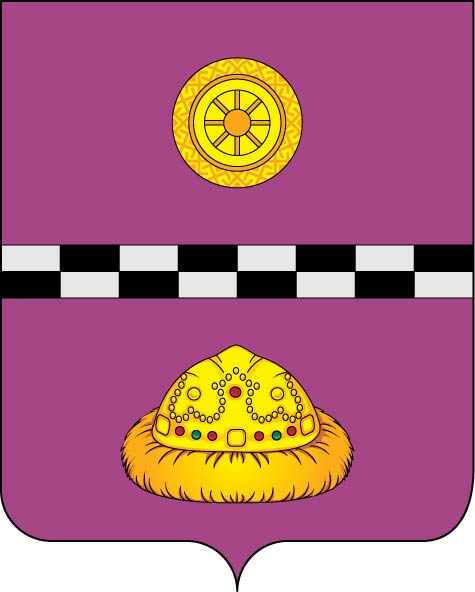  Администрация муниципального района«Княжпогостский»от 25 августа 2020 г.  № 557  О начале отопительного сезона 2020-2021г.г.  для социально - значимых  объектов